АППАРАТ ФИЗИОТЕРАПЕВТИЧЕСКИЙ ДЛЯ РАДИОЧАСТОТНОЙ ТЕРАПИИ
RADIAGE(производство «Монте Карло Эстетикс С.а.р.л.», Княжество Монако)РЕГИСТРАЦИОННОЕ УДОСТОВЕРЕНИЕ
№ РЗН 2014/1757 
ВЫДАНО 7 ИЮЛЯ 2014г.
ФЕДЕРАЛЬНОЙ СЛУЖБОЙ ПО НАДЗОРУ В СФЕРЕ ЗДРАВООХРАНЕНИЯ
 
цена 16 690 €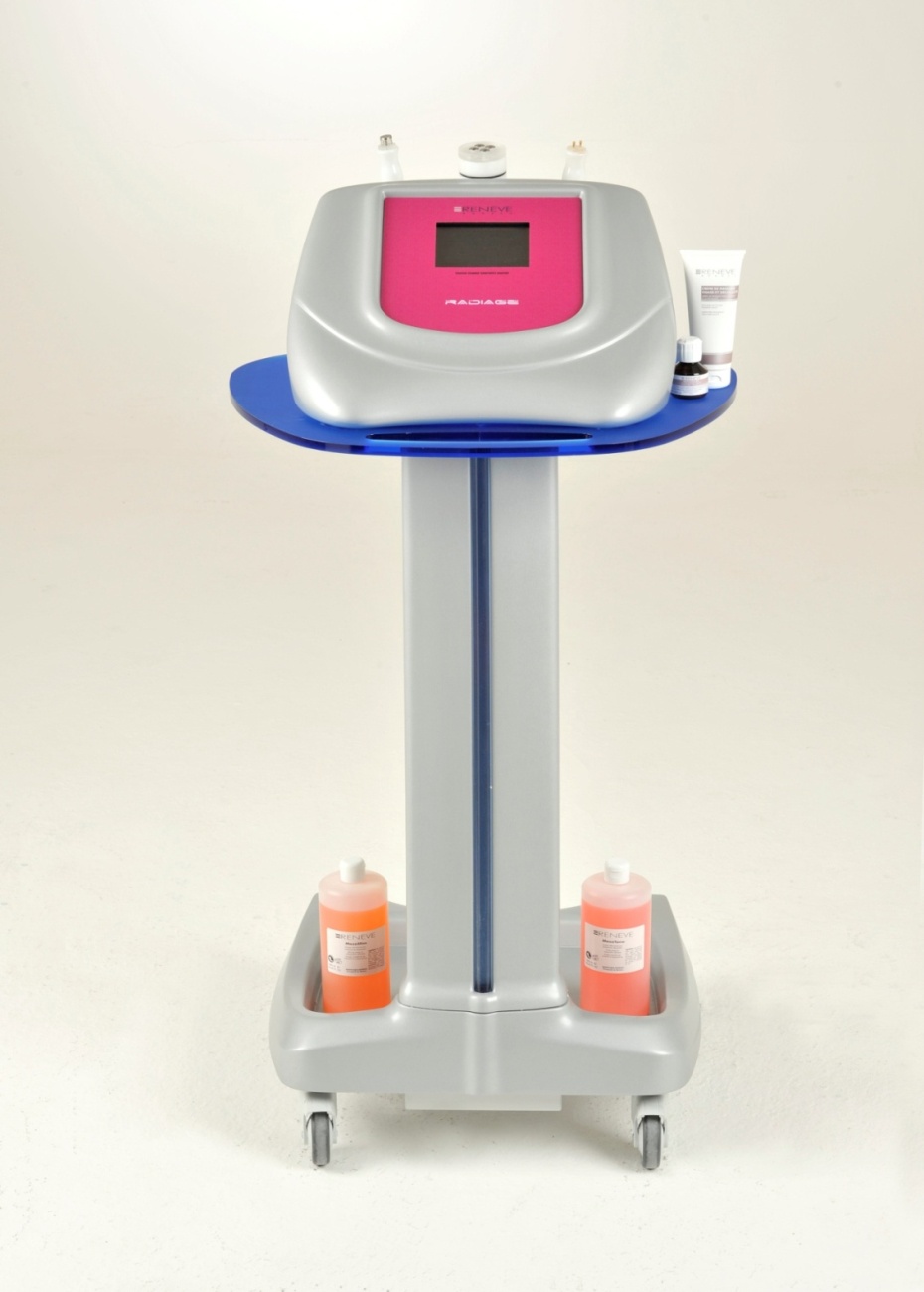 ПОКАЗАНИЯ К ПРИМЕНЕНИЮ:

	лицо: дряблая кожа, контур лица, морщины;
 	тело: липодистрофия, локальный жир, дряблая кожа.

СУТЬ МЕТОДИКИ:

 	Аппарат предназначен  для проведения высокоэффективной физиотерапевтической технологии радиоволновой терапии лица и тела пациента. Комплексное воздействие двух  технологий (биполярной и монополярной), проводящих радиочастотную энергию, позволяет добиться видимого эффекта омоложения - безоперационной подтяжки кожи лица и тела. Неинвазивный  метод, способный сократить видимые признаки старения.
   	Принцип воздействия  импульсного тока радиочастотного диапазона  на  ткани основан на контактном воздействии высокочастотного электрического тока с целью контролируемого прогрева дермы и подкожно-жировой клетчатки. Под действием электрического поля радиочастотного диапазона в тканях происходят внутримолекулярные физико-химические и структурные перестройки, которые способствуют изменению функциональной активности клеток и тканей. В результате создается определенный температурный режим, стимулирующий синтетическую активность фибробластов. При  воздействии радиоволновой терапии  на  адипоцит, активизируется процесс липолиза и  триглицериды  выводятся из организма естественным путём. При проведении процедуры  радиоволновой терапии, процесс вмешательства проводится на строго заданной глубине, а нагрев поверхности происходит только за счет контактного теплообмена. Под воздействием радиоволн происходит равномерный нагрев глубоких слоев кожи, усиление кровотока, лимфотока, стимуляция фибробластов, внутриклеточных процессов в дерме, укрепление и реструктуризация кожи.
ВОЗМОЖНОСТИ МЕДИЦИНСКОГО ИЗДЕЛИЯ:
   
 	- радиочастотная безопреационная подтяжка кожи лица и тела – альтернатива SMAS, лечение липодистрофии (целлюлита);
 	-  наличие программы предварительного сканирования кожи лица и тела для подбора оптимальной частоты воздействия в зависимости от индивидуальных особенностей строения кожи;
 	-  сочетание в одном аппарате моно и биполярной технологии;
 	-  наличие нескольких программ: 4 для лица и 4 для тела; 	-  в программах для лица участвуют биполярная и  монополярная манипулы; в программах для тела участвует только монополярная манипула;
 	- манипулы вылиты из высококачественной медицинской стали, что исключает возможность появления сколов и деформации. Манипула не имеет временного лимита использования;
 	- аппарат работает без расходных средств,  по УЗ гелю; 	-  возможность управления мощностью излучения, как на дисплее, так и с помощью педали дистанционного управления; 	-  возможность установления звукового сигнала для определения временного интервала воздействия на каждый участок обрабатываемой поверхности; 	-  не требуется система охлаждения; 	- процедура безболезненна и безопасна для пациента и косметолога;
 	- видимый результат после первой процедуры.

РЕКОМЕНДОВАННЫЙ КУРС ПРОЦЕДУР:

 	лицо -  4 - 6  процедур, 2 раза в неделю
 	тело - 6 - 8  процедур, 2 раза в неделю

ТЕХНИЧЕСКИЕ ПАРАМЕТРЫ:
Частота:1 МГцМощность:100 ВТРазмеры/вес:46х42х25 см 6 кгНапряжение/потребляемая мощность:230 В,100 ВтГарантия:12 месяцев